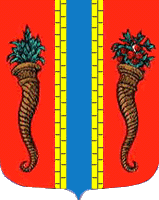  Администрация муниципального образования Новоладожское городское поселениеВолховского муниципального районаЛенинградской областиПОСТАНОВЛЕНИЕ    «  30  »  декабря  2014 года                                                                                                         №  707О  внесении  изменений  в  схему  размещения нестационарных торговых объектов, расположенных на земельных участках,  в   зданиях, строениях  и  сооружениях, находящихся в  государственной и муниципальной   собственности  на   территории МО Новоладожское городское поселение                    В целях реализации на территории МО Новоладожское городское поселение  Федерального закона Российской Федерации от 28 декабря . №381–ФЗ «Об основах государственного регулирования торговой деятельности в Российской Федерации», подпункта 10 пункта 1 статьи 14 Федерального закона от 06.10.2003 г.  №131–ФЗ «Об общих принципах организации местного самоуправления в Российской Федерации», в соответствии с Приказом Комитета по развитию малого, среднего бизнеса и потребительского рынка Ленинградской области от 28.09.2011 г. № 24, Протоколом Координационного совета по размещению нестационарных торговых объектов на территории муниципального образования Новоладожское городское поселение Волховского муниципального района Ленинградской области от 18.12.2014 г. №1, и учитывая отсутствие замечаний от граждан и организаций на размещенный  на официальном сайте МО Новоладожское городское поселение www.new-ladoga-adm.ru в сети «Интернет» проект постановления, в части исключения земельных участков из схемы размещения нестационарных торговых объектов, расположенных на земельных участках, в зданиях, строениях и сооружениях, находящихся в государственной и муниципальной собственности, на территории МО Новоладожское городское поселение, администрация Новоладожского городского поселения                                                         ПОСТАНОВЛЯЕТ:        1. Внести следующие изменения в приложение №1 постановления администрации Новоладожского городского поселения № 83 от 21 марта 2011 года «Об утверждении схемы размещения нестационарных торговых объектов, расположенных на земельных участках, в зданиях, строениях и сооружениях, находящихся в государственной и муниципальной собственности, на территории МО Новоладожское городское поселение»:        1.1. исключить  пункт №10 – земельный участок площадью 20,0 кв.м., по адресу: город Новая Ладога, улица Суворова, у д.5, с видом разрешенного использования – под передвижной объект торговли;        1.2. исключить  пункт №13 – земельный участок площадью 15,0 кв.м., по адресу: город Новая Ладога, улица Суворова, у д.5, с видом разрешенного использования – под передвижной объект торговли;        2. Внести изменения в приложение №7 постановления администрации Новоладожского городского поселения № 83 от 21 марта 2011 года «Об утверждении схемы размещения нестационарных торговых объектов, расположенных на земельных участках, в зданиях, строениях и сооружениях, находящихся в государственной и муниципальной собственности, на территории МО Новоладожское городское поселение»:        2.1. исключить нестационарные торговые объекты №10 и №13 из графической части  М 1:2000.        3. Настоящее постановление разместить в  средствах массовой информации и на официальном сайте МО Новоладожское городское поселение www.new-ladoga-adm.ru в сети «Интернет».        4.  Настоящее постановление вступает в силу с момента опубликования в средствах массовой информации.      5.  Контроль исполнения настоящего постановления оставляю за собой.             Глава администрации                                                            О.С. Баранова                                                                                                                                          